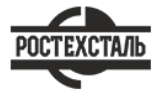 ГОСТ 21427.4-78Лента стальная электротехническая холоднокатаная анизотропная. Технические условияСтатус: действующийВведен в действие: 1979-01-01Подготовлен предприятием ООО «Ростехсталь» - федеральным поставщиком металлопрокатаСайт www.rostechstal.ru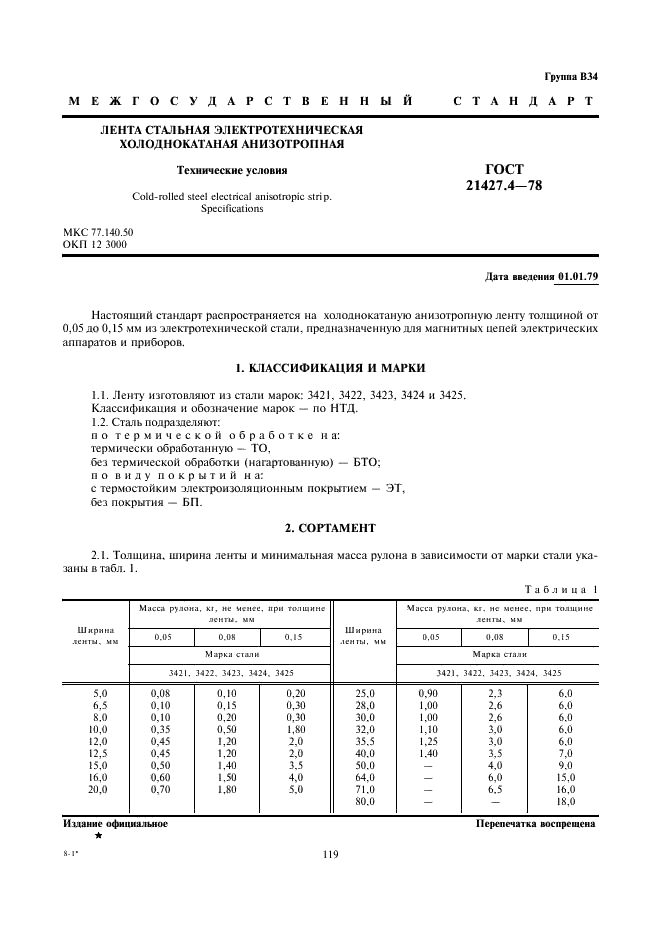 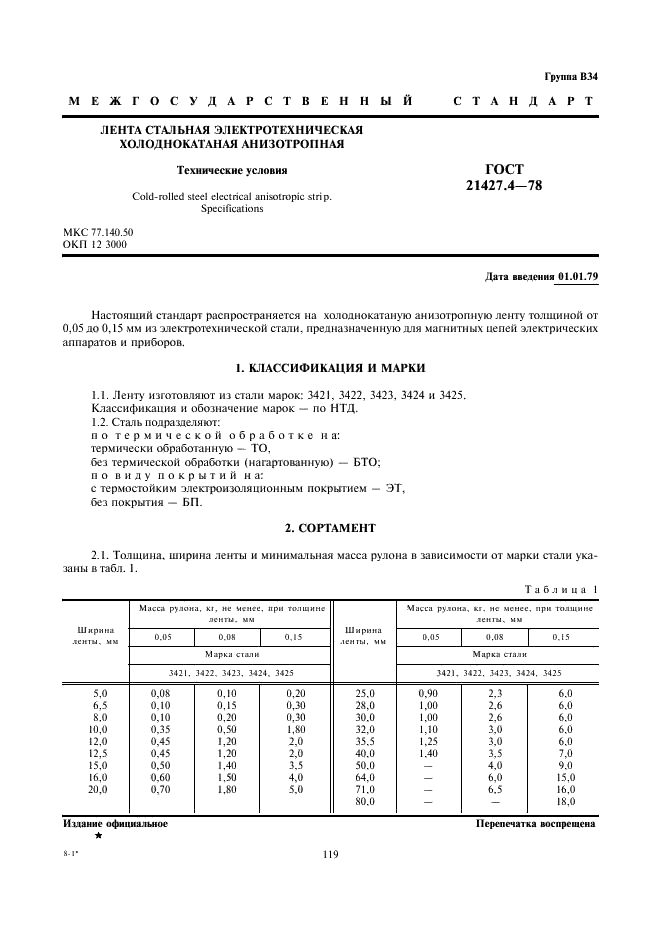 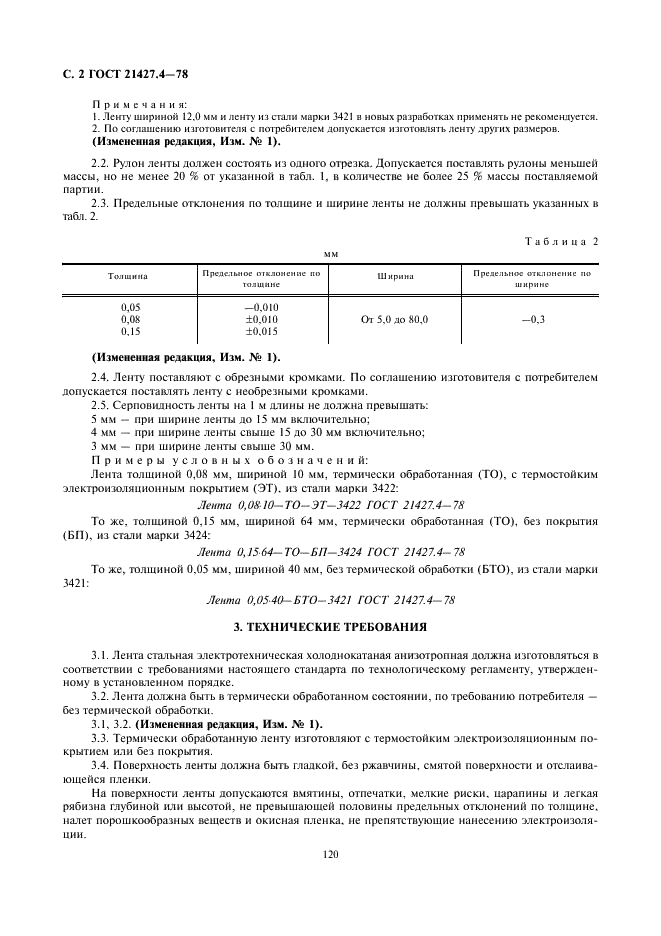 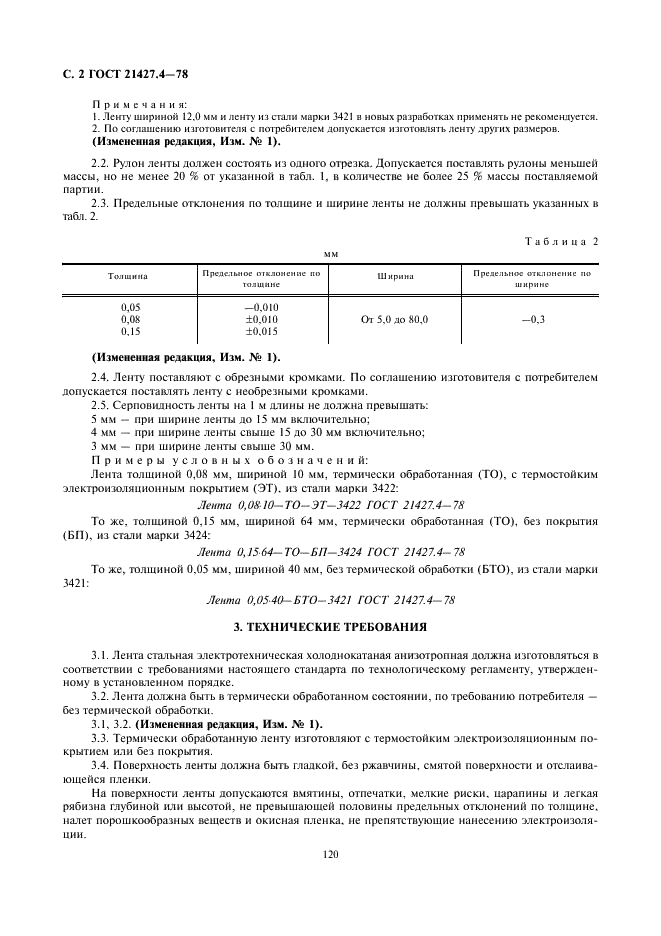 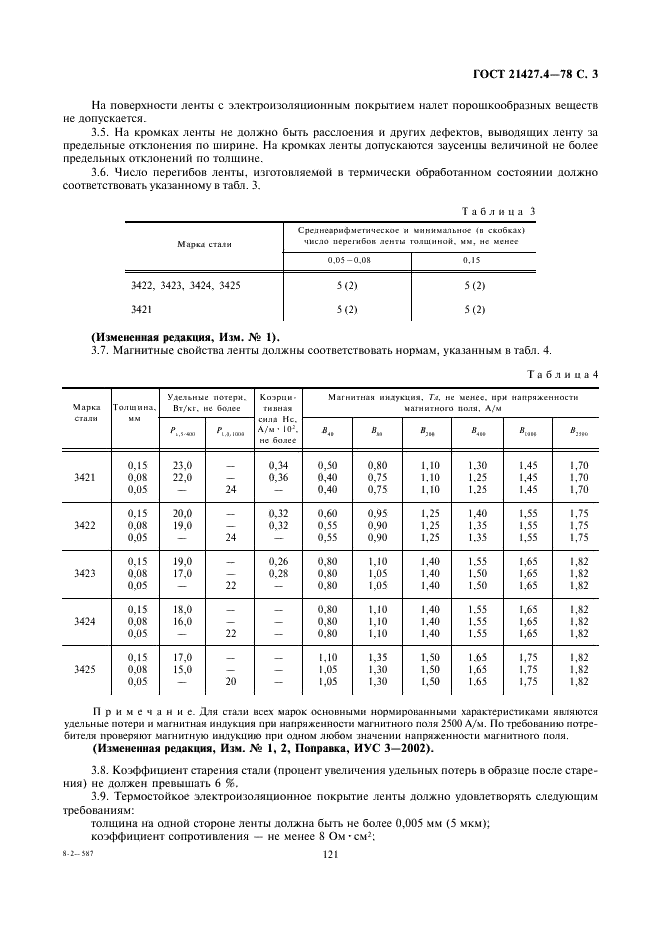 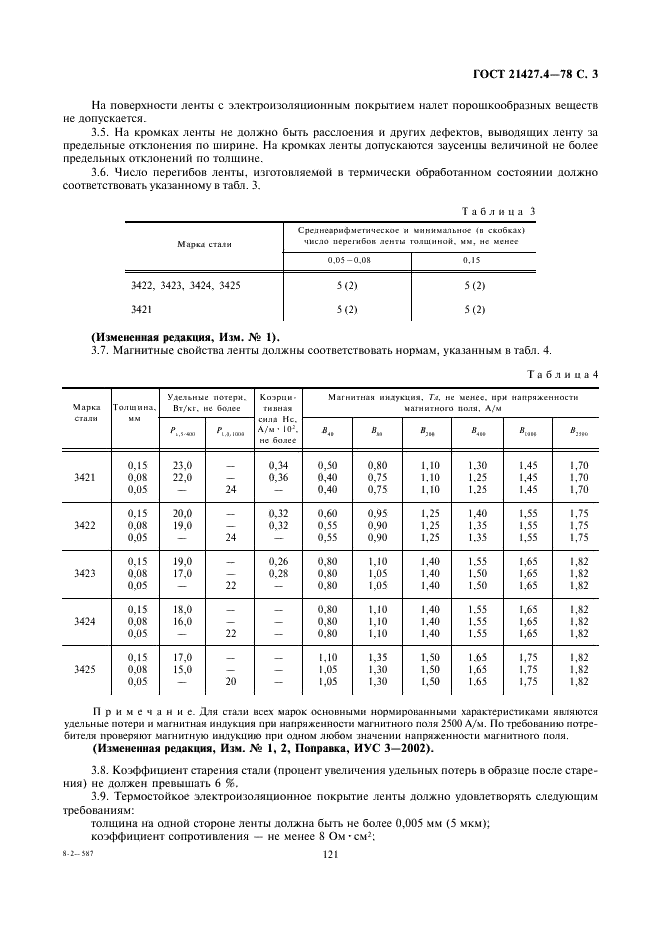 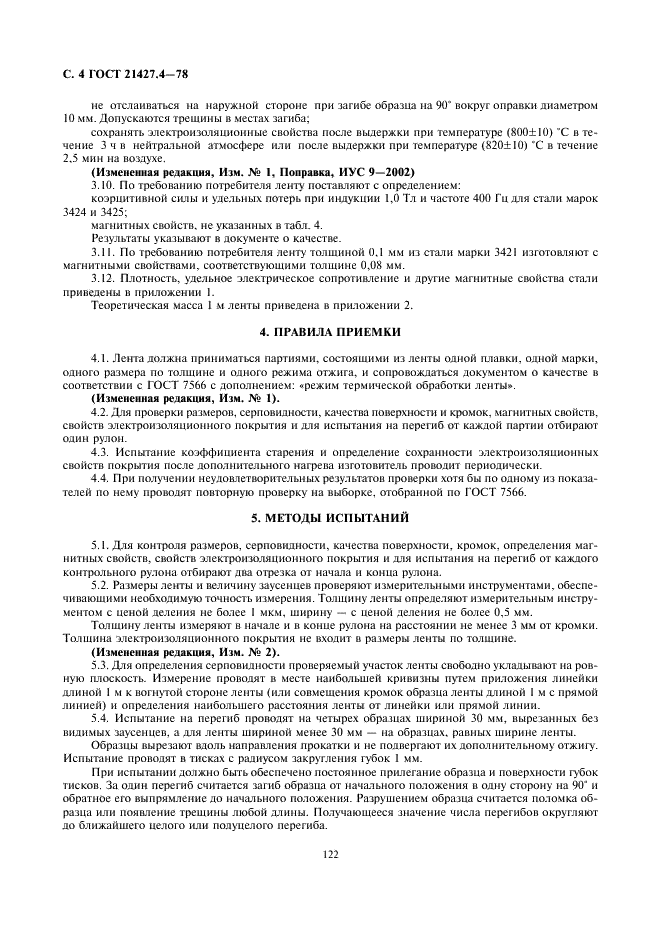 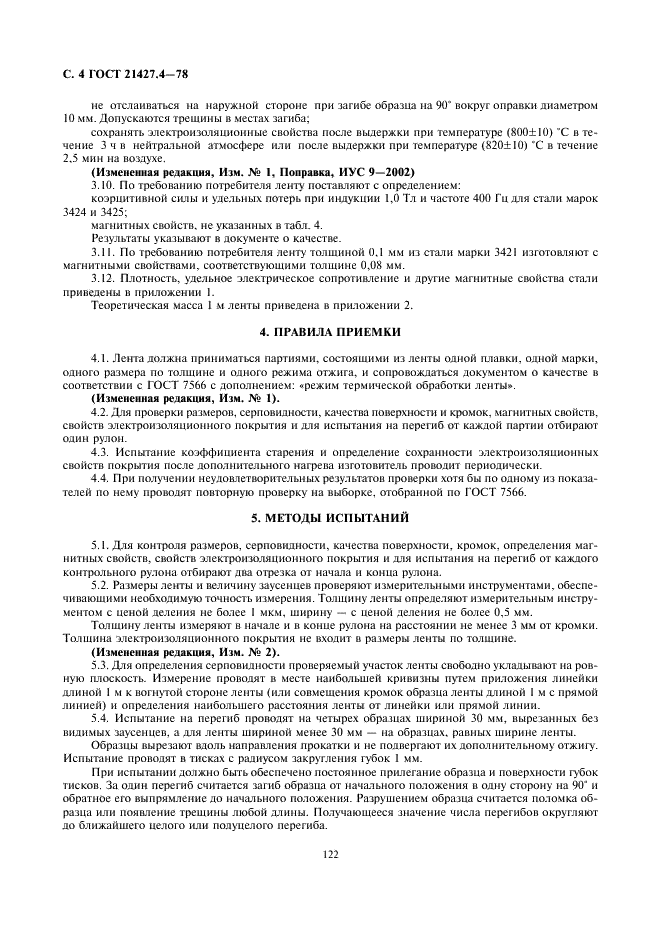 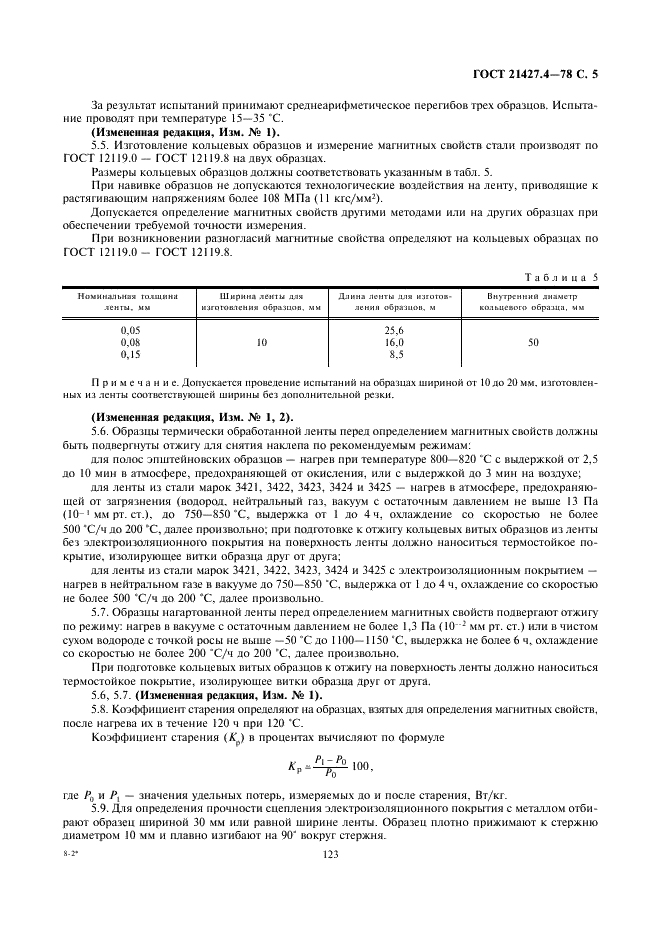 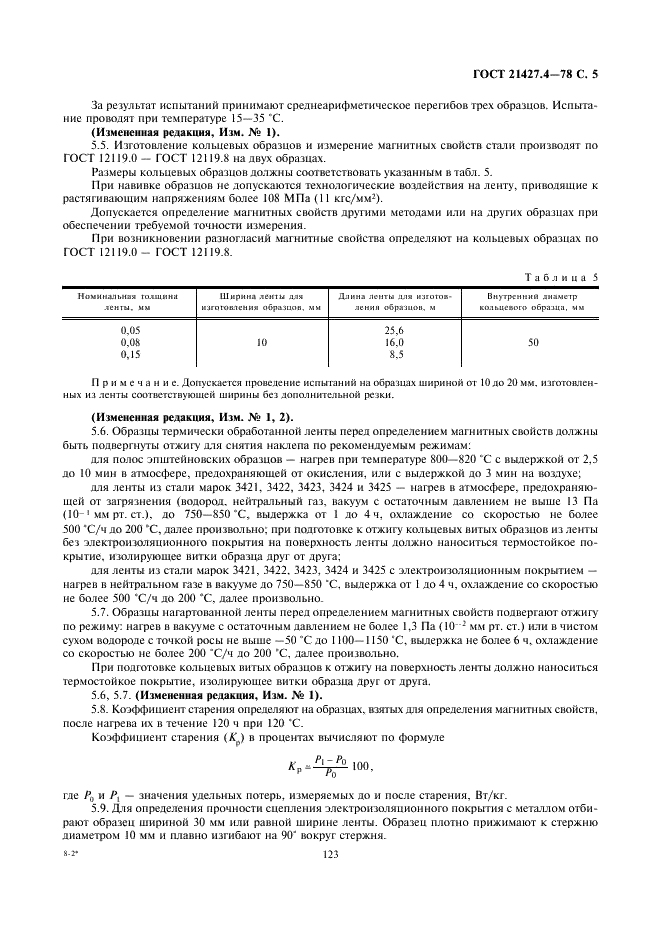 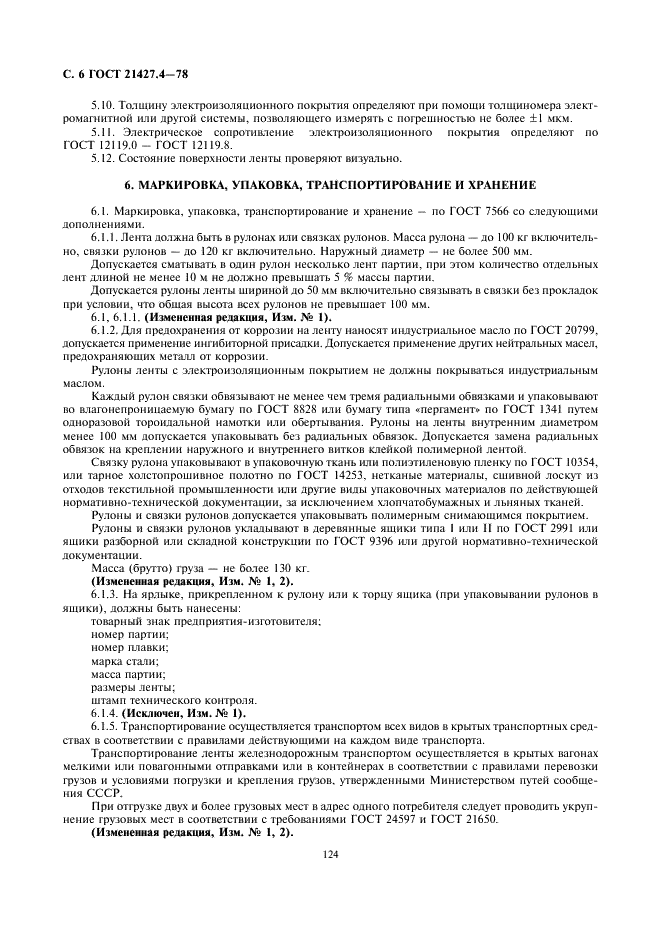 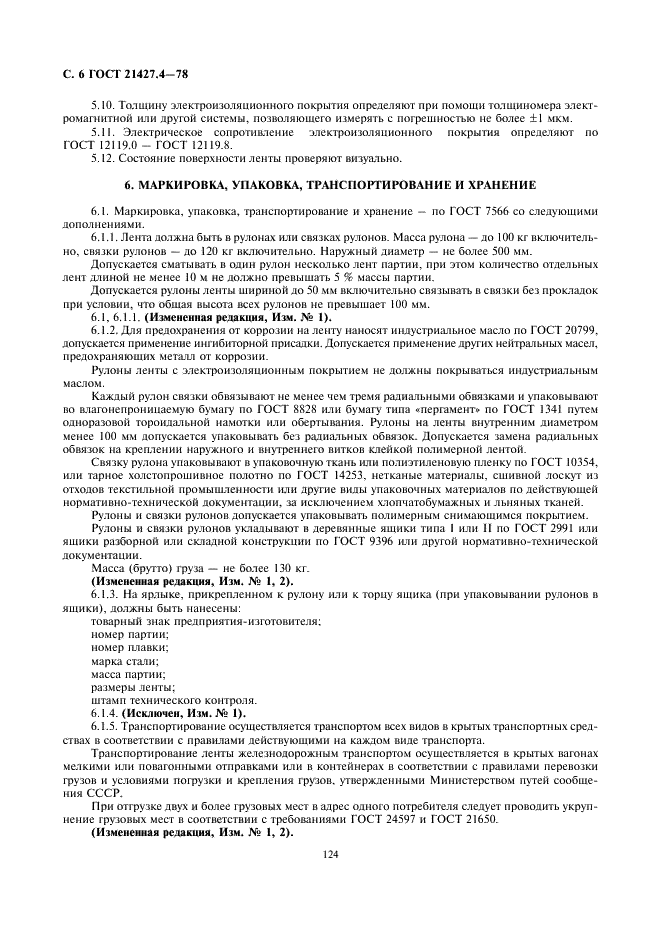 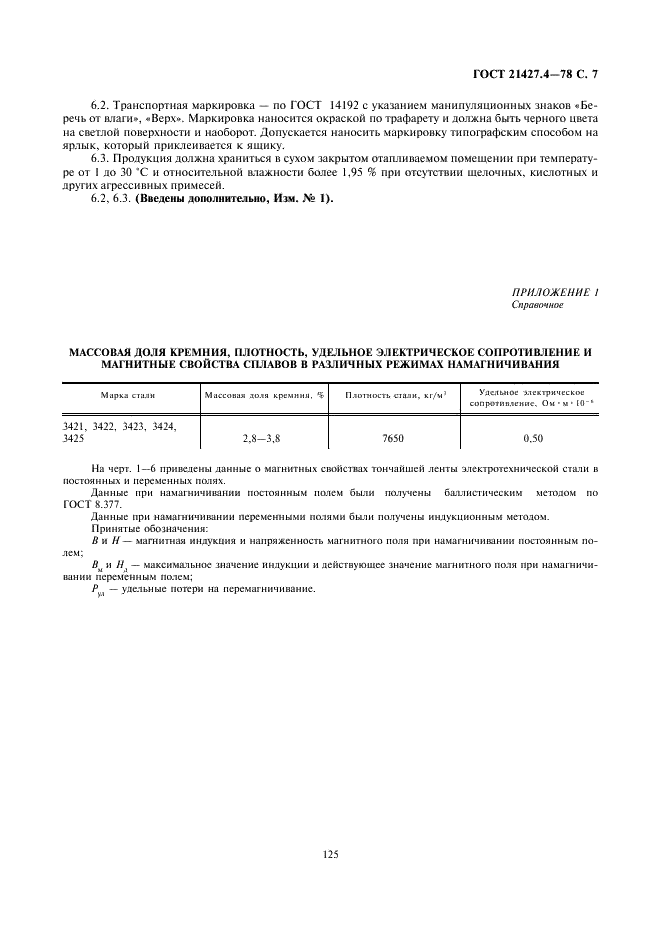 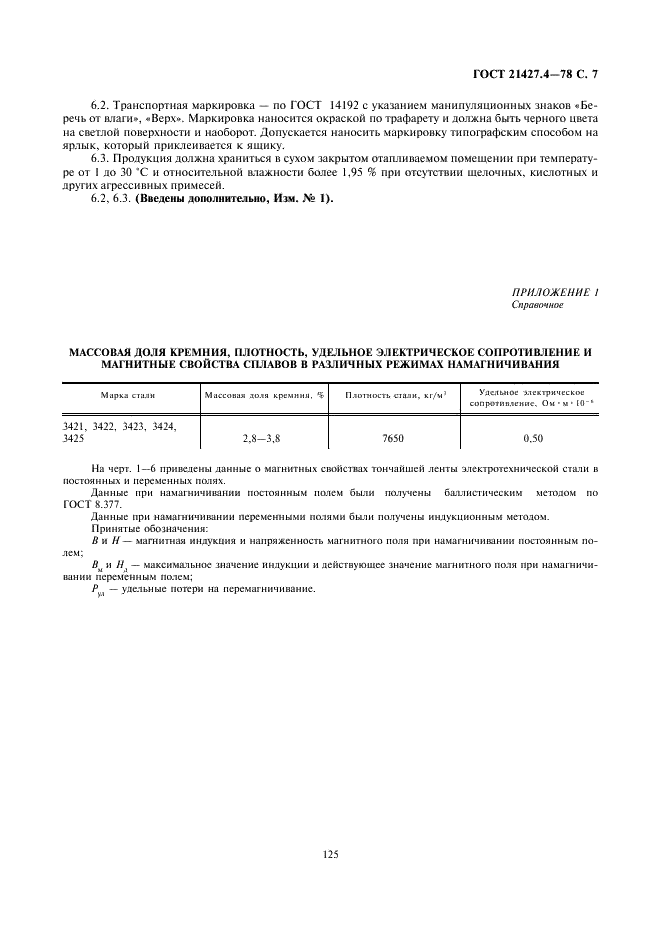 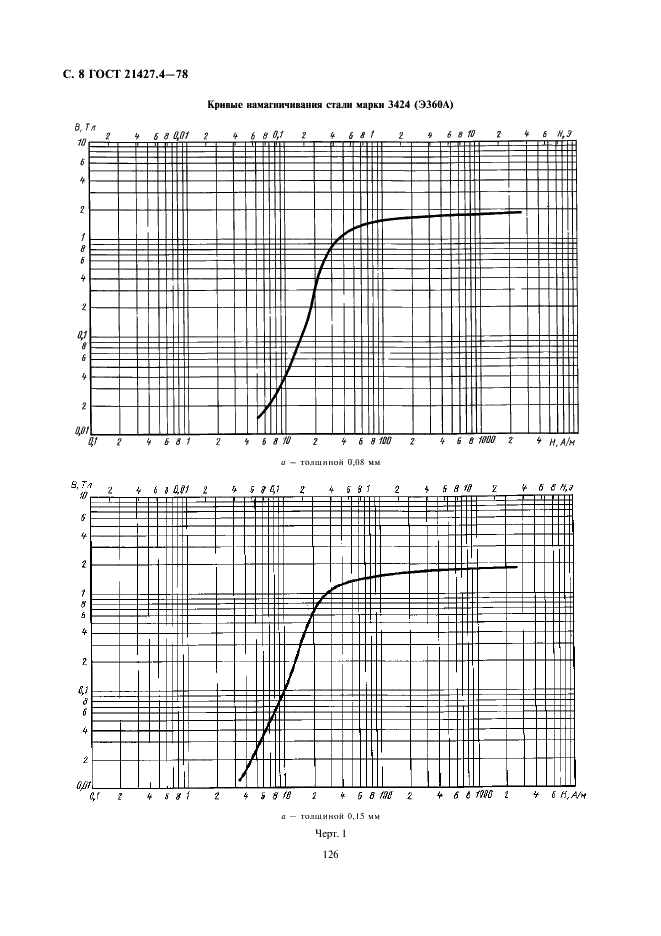 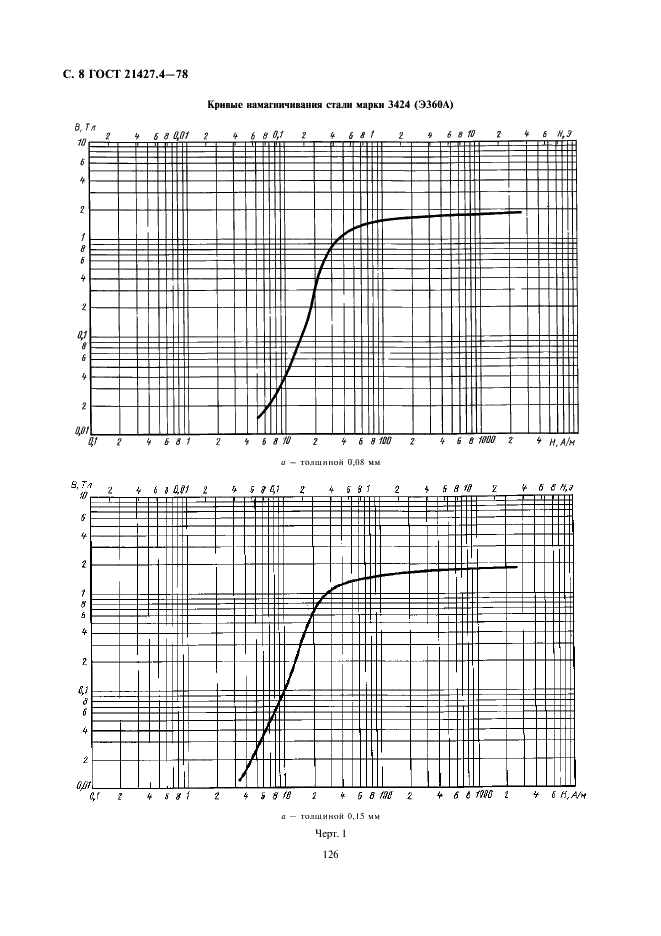 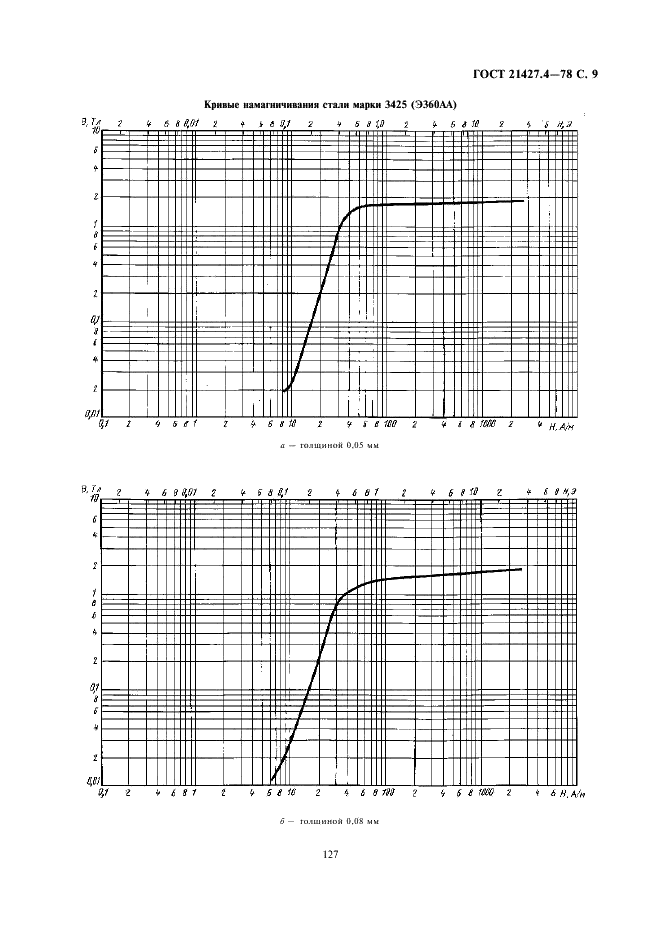 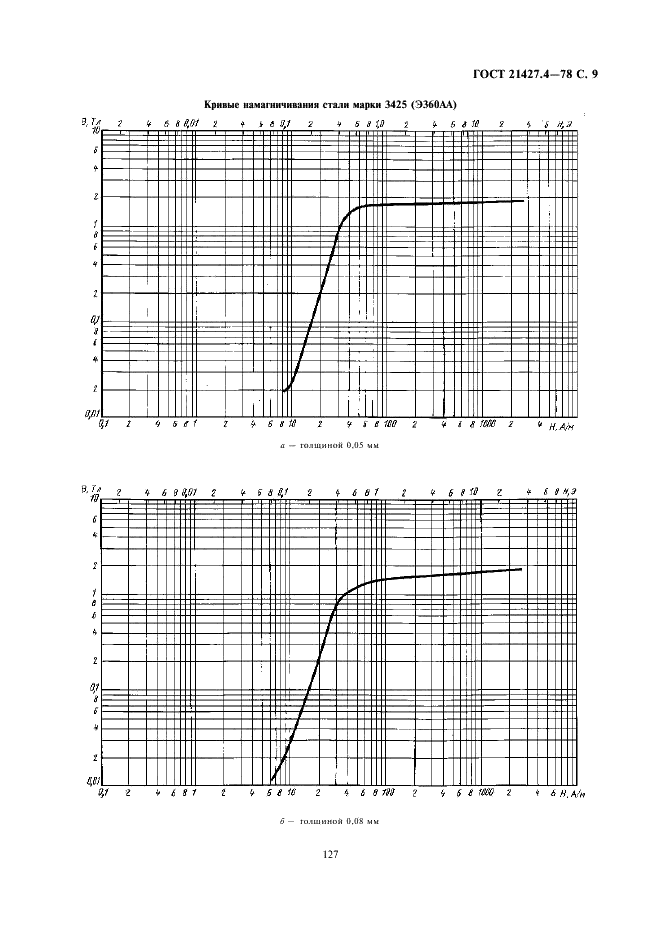 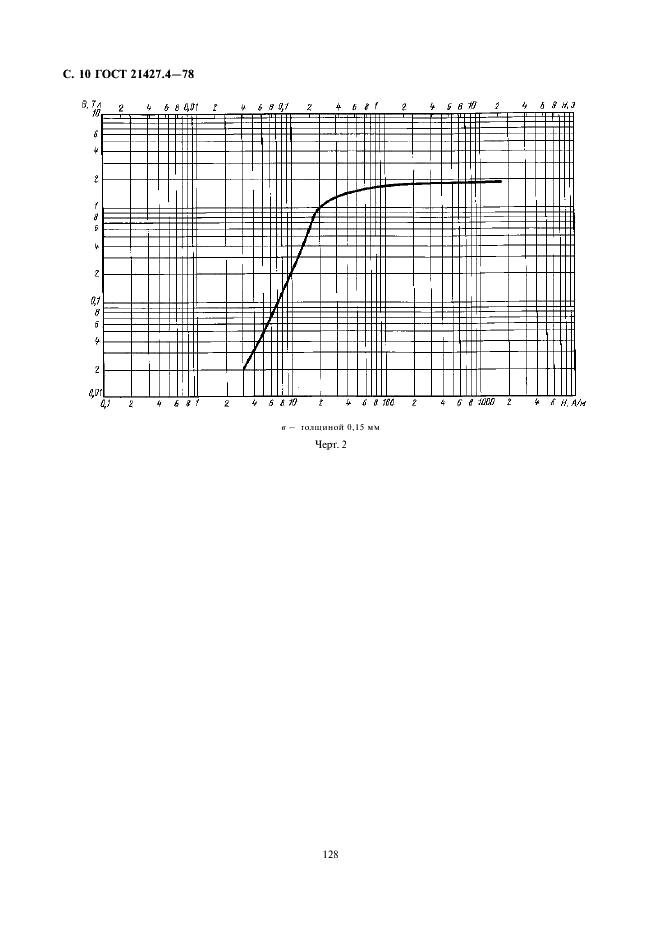 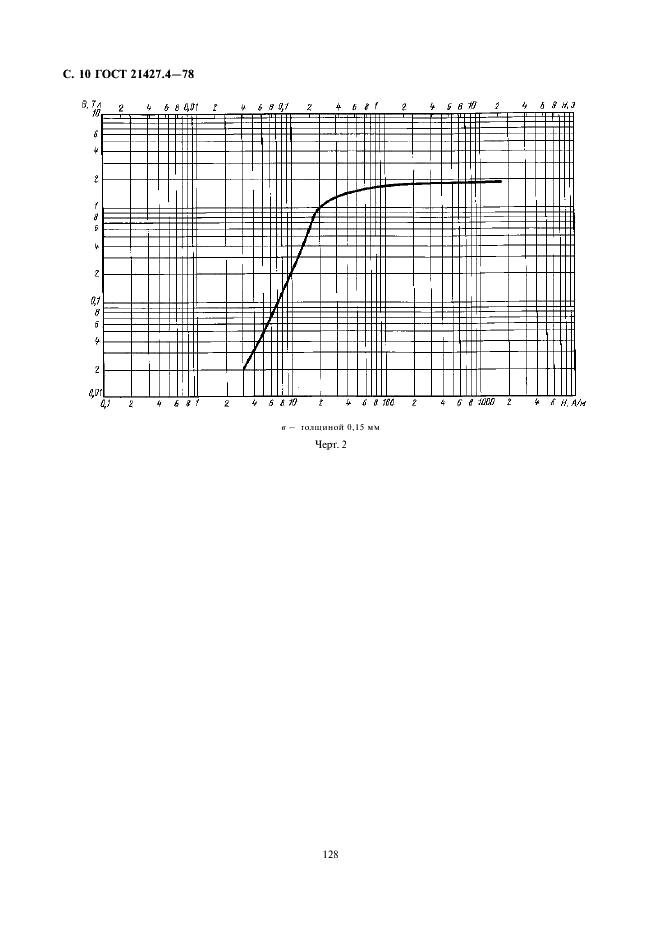 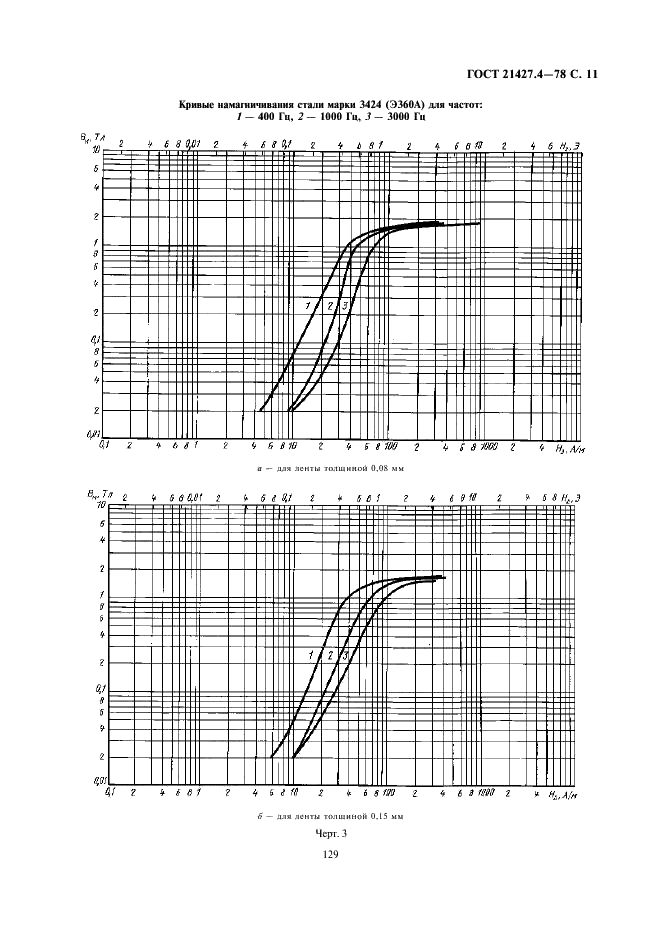 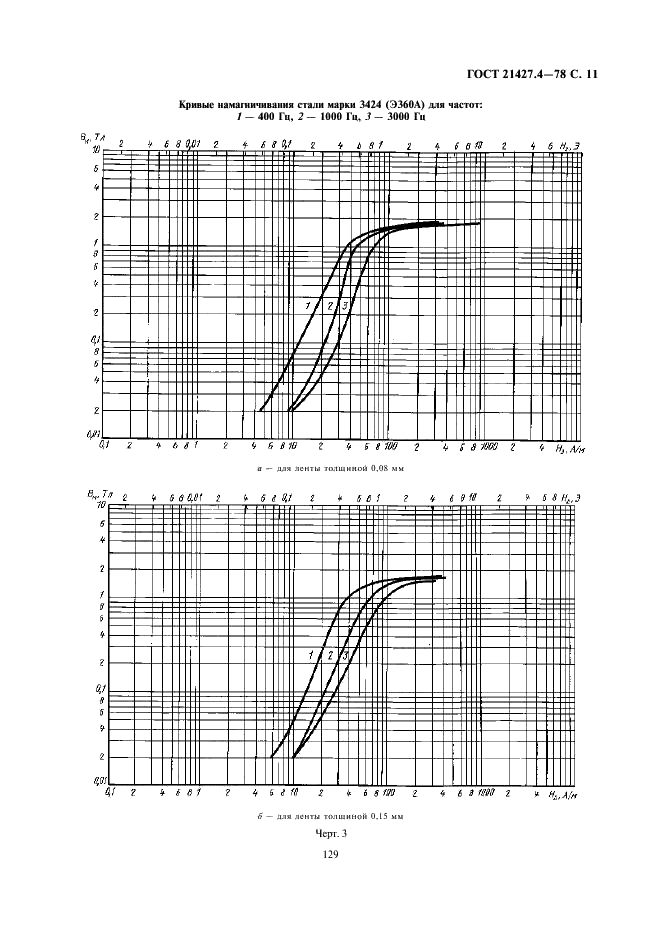 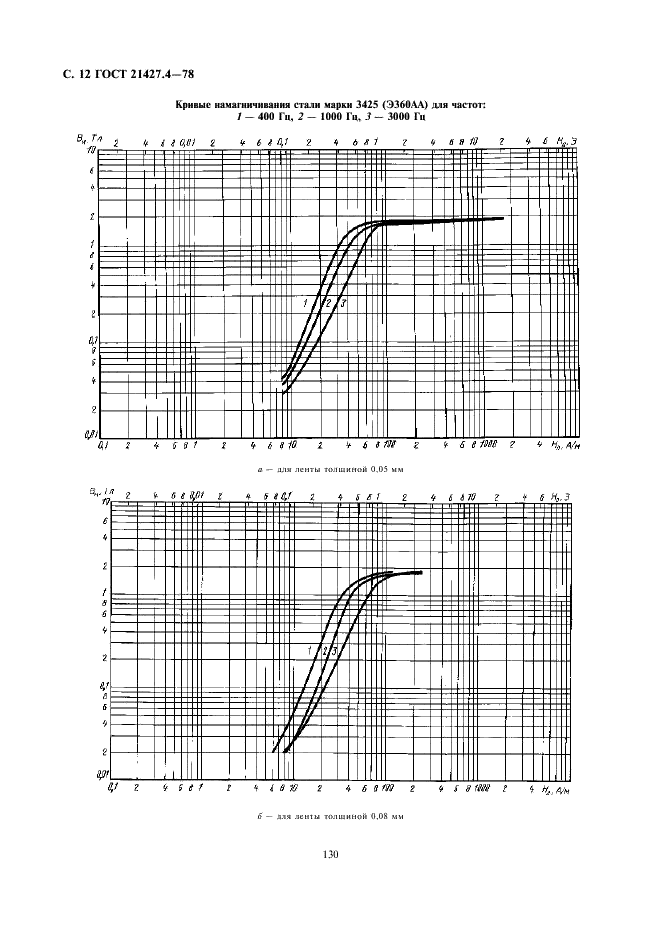 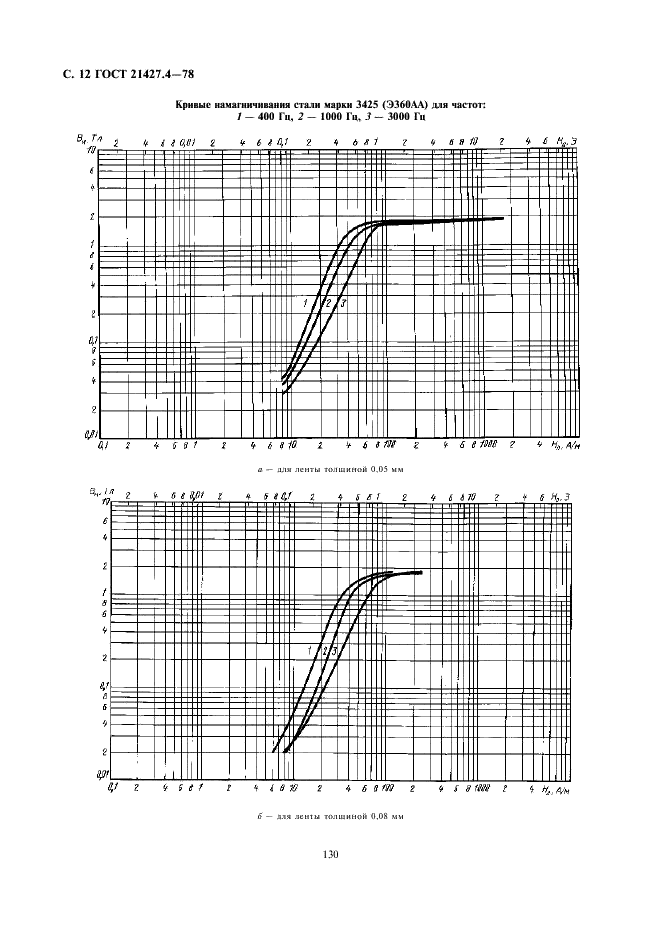 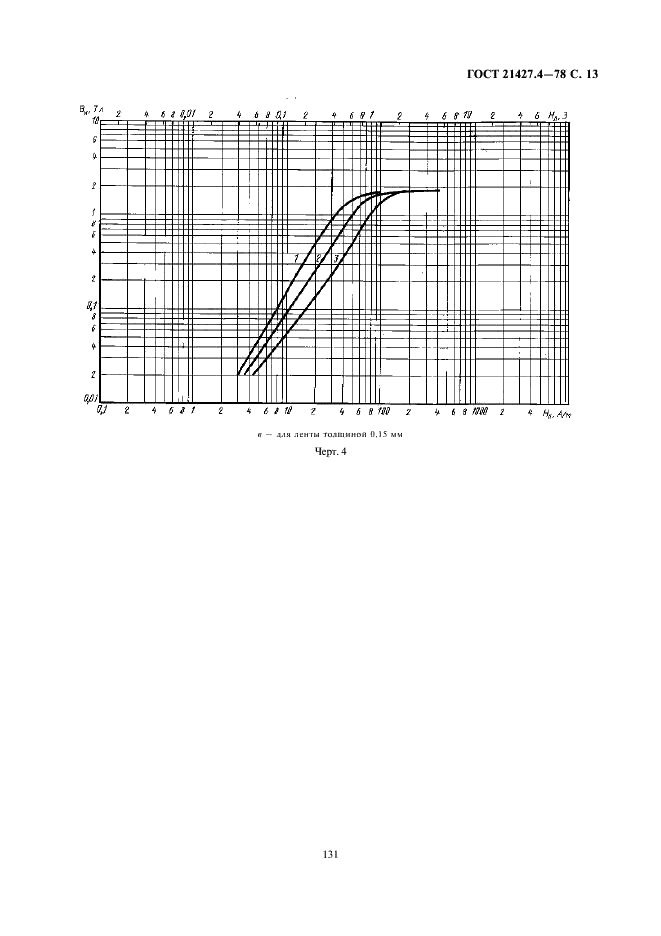 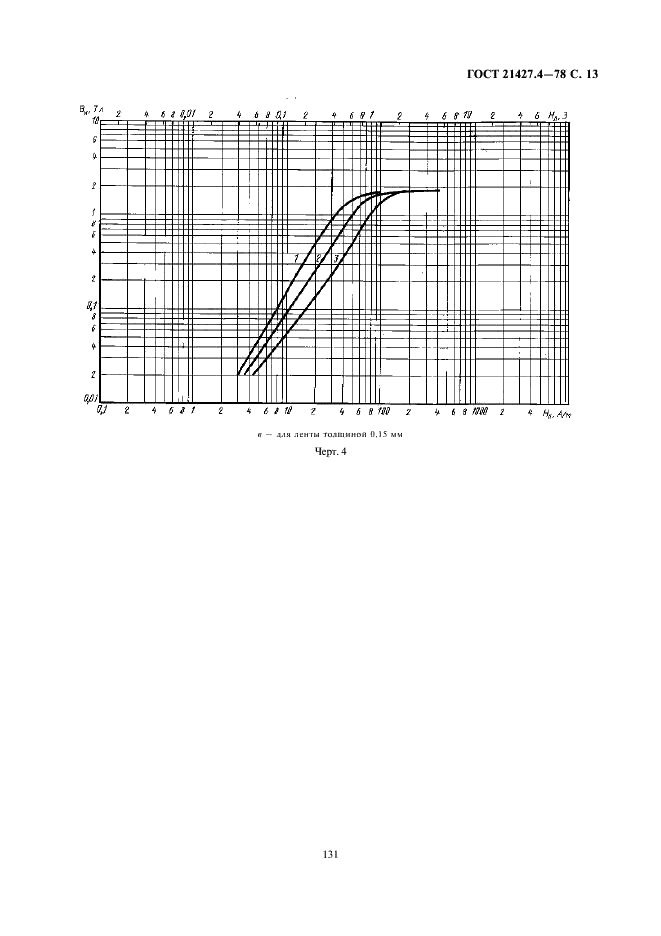 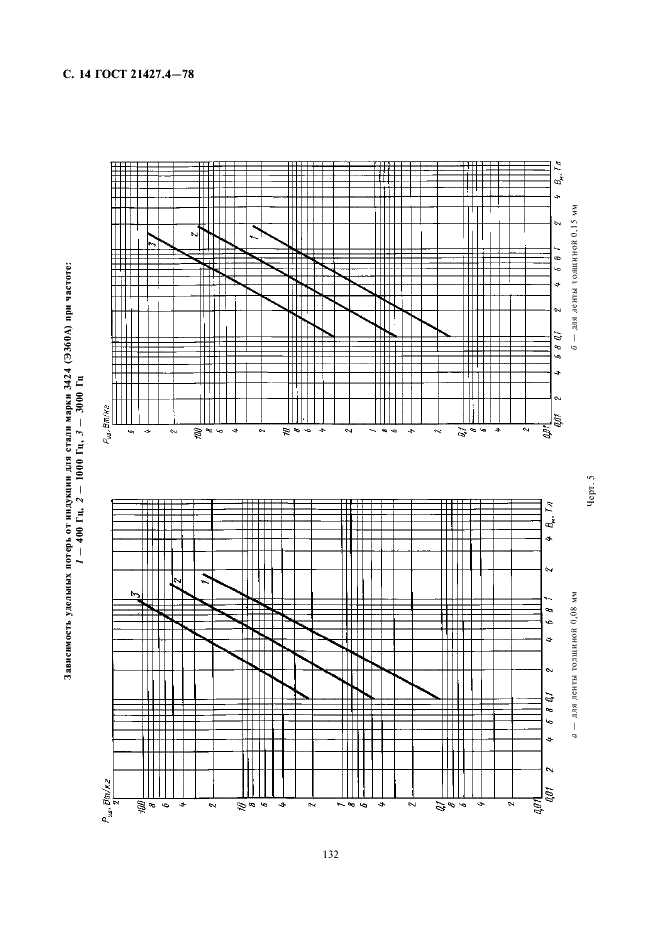 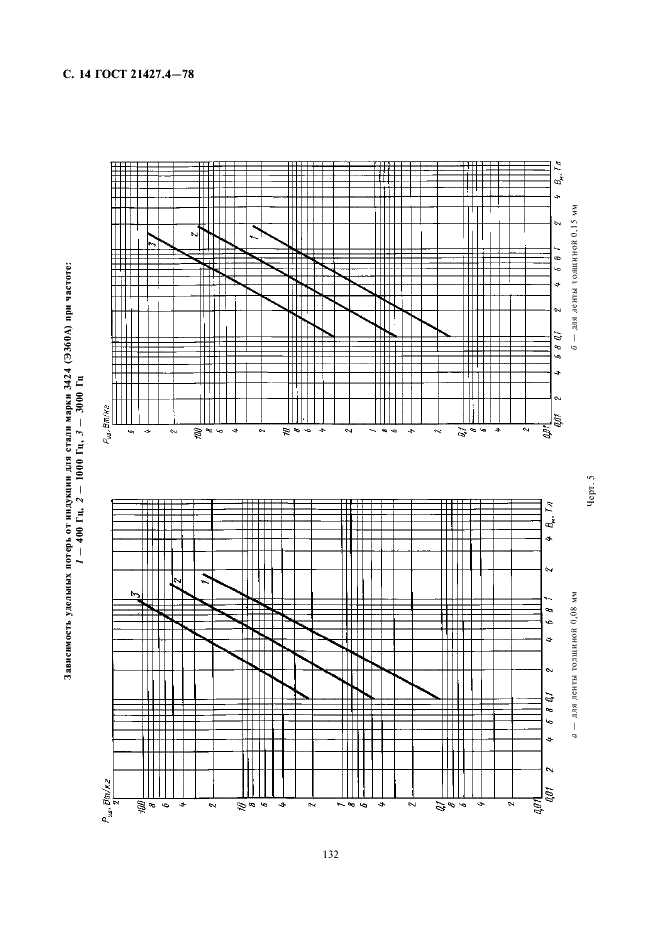 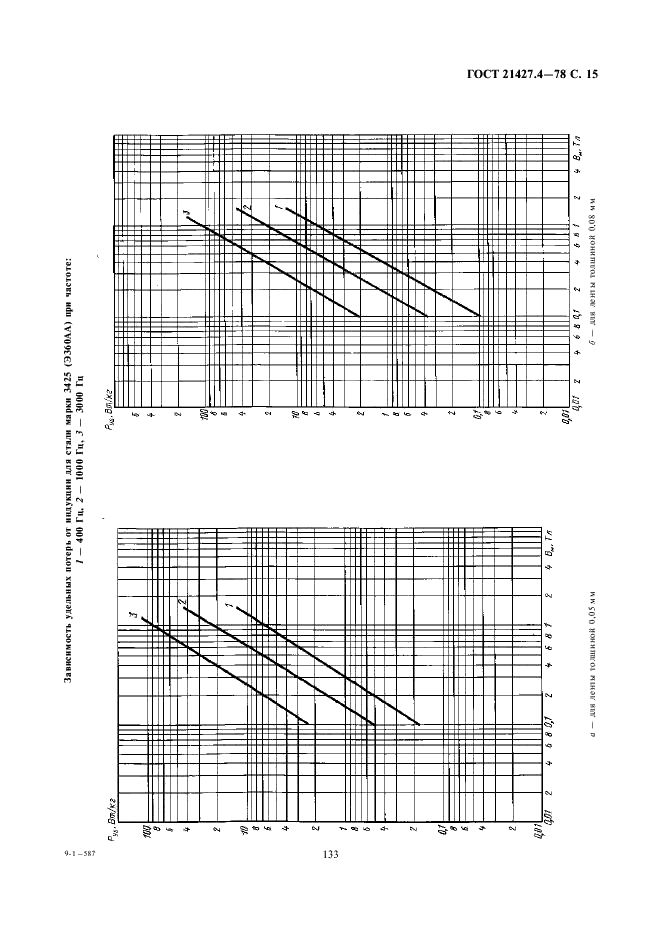 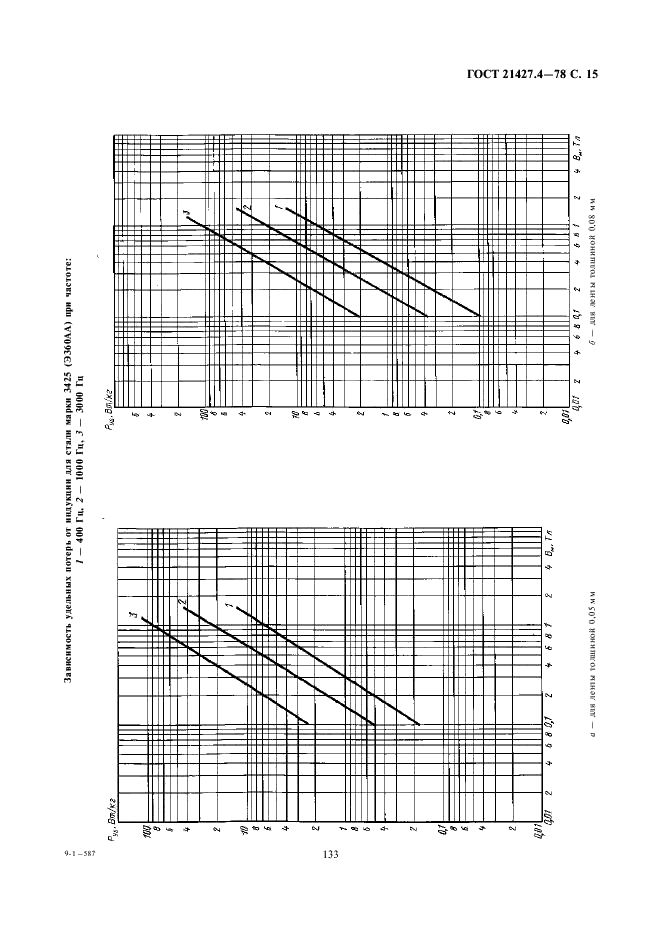 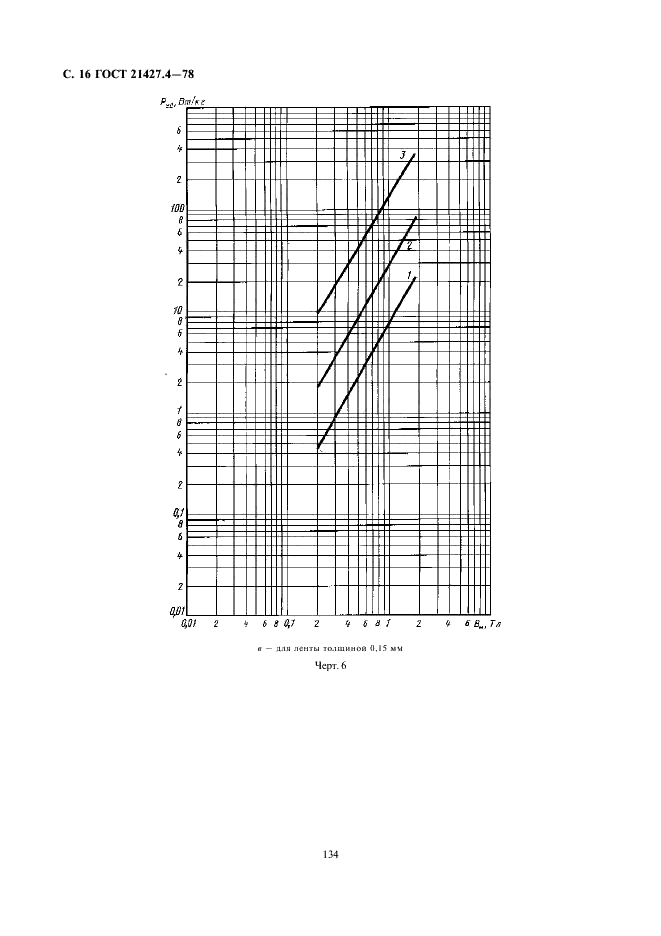 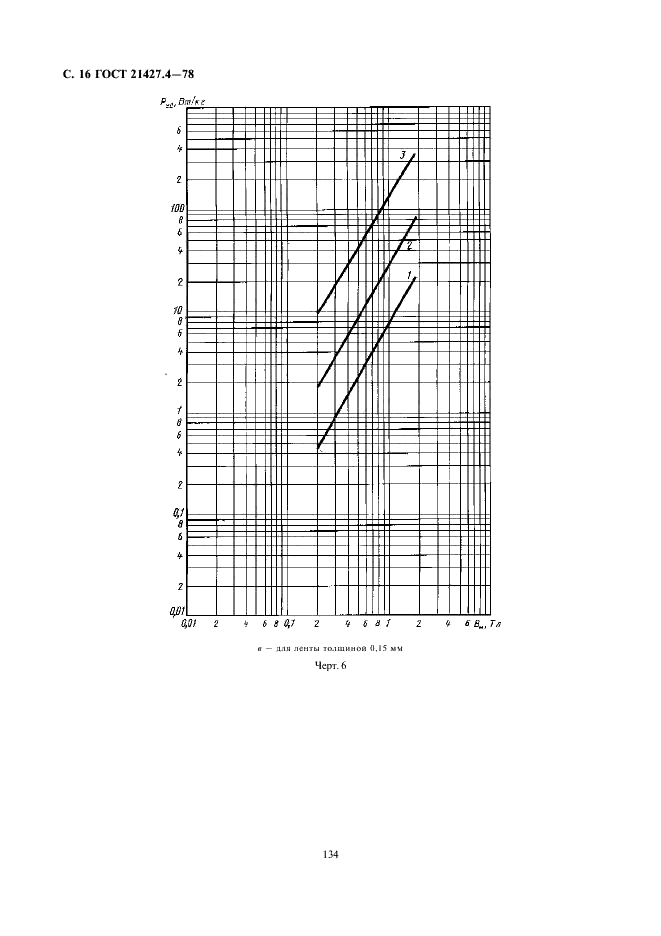 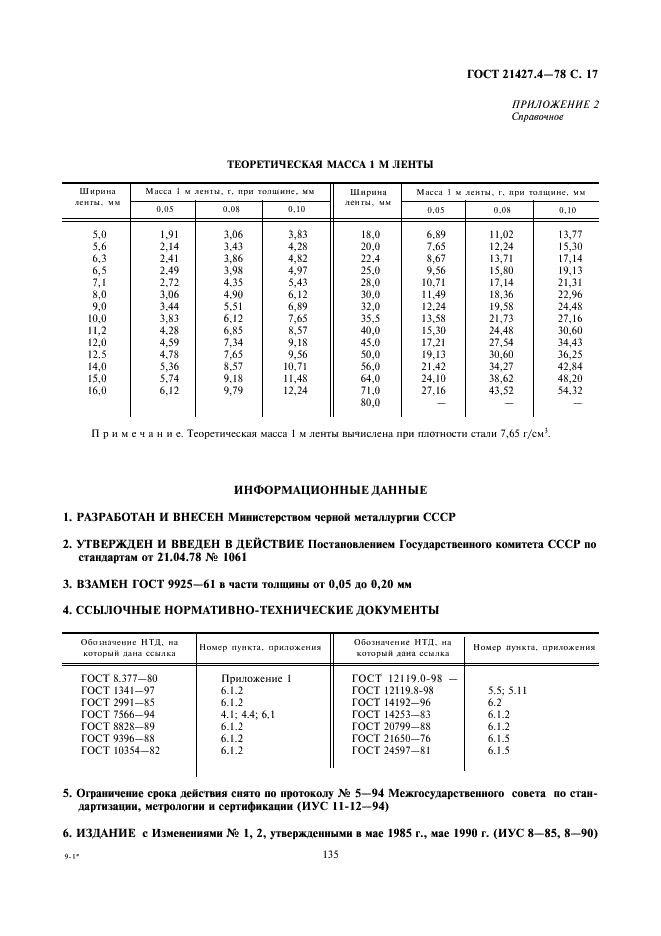 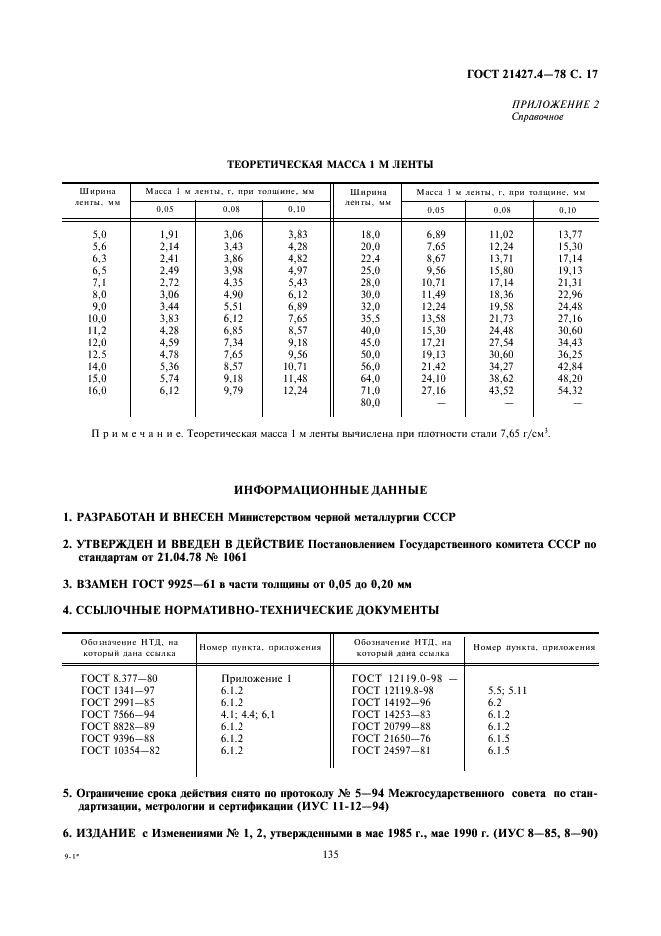 Поправка: Поправка к ГОСТ 21427.4-78Дата введения: 2001-12-17Актуален с: 2008-01-15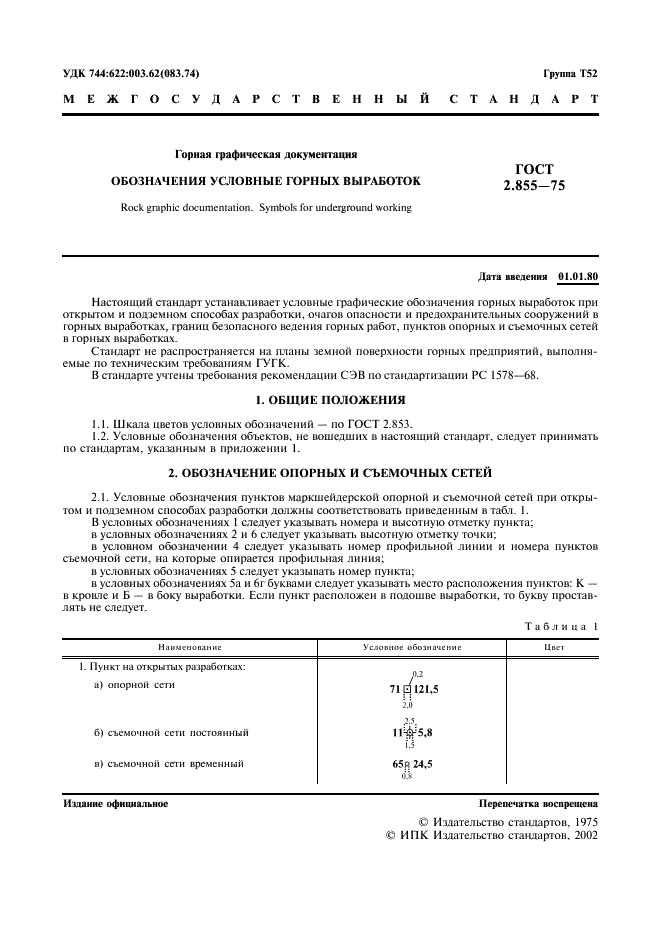 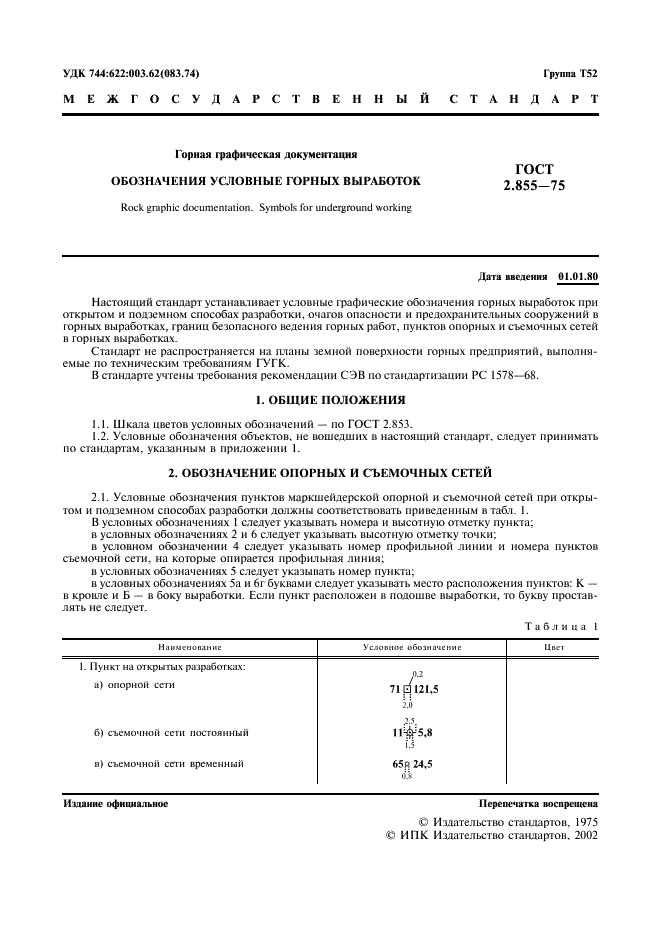 